PAGE 1     FOR USE BY SASCS OFFICE STAFF ONLYSTART DATE ASCSTART DATE BCSTART DATE HC/SCCHILD’S DETAILS:                       CHILD’S DETAILS:                       CHILD’S DETAILS:                       CHILD’S DETAILS:                       CHILD’S DETAILS:                       CHILD’S DETAILS:                       CHILD’S DETAILS:                       CHILD’S DETAILS:                       CHILD’S DETAILS:                       CHILD’S DETAILS:                       CHILD’S DETAILS:                       CHILD’S DETAILS:                       CHILD’S DETAILS:                       CHILD’S DETAILS:                       CHILD’S DETAILS:                       CHILD’S DETAILS:                       CHILD’S DETAILS:                       FORENAMESFORENAMESDATE OF BIRTHDATE OF BIRTHDATE OF BIRTHDATE OF BIRTHDATE OF BIRTHSURNAMESURNAMECLASS FOR 2022 - 2023CLASS FOR 2022 - 2023CLASS FOR 2022 - 2023CLASS FOR 2022 - 2023HOME ADDRESSHOME ADDRESSPOSTCODEPOSTCODEHOME TEL NO.HOME TEL NO.PARENTS/GUARDIANS DETAILS:PARENTS/GUARDIANS DETAILS:PARENTS/GUARDIANS DETAILS:PARENTS/GUARDIANS DETAILS:PARENTS/GUARDIANS DETAILS:PARENTS/GUARDIANS DETAILS:PARENTS/GUARDIANS DETAILS:PARENTS/GUARDIANS DETAILS:PARENTS/GUARDIANS DETAILS:PARENTS/GUARDIANS DETAILS:PARENTS/GUARDIANS DETAILS:PARENTS/GUARDIANS DETAILS:PARENTS/GUARDIANS DETAILS:PARENTS/GUARDIANS DETAILS:PARENTS/GUARDIANS DETAILS:PARENTS/GUARDIANS DETAILS:PARENTS/GUARDIANS DETAILS:RELATIONSHIP TO CHILD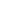 RELATIONSHIP TO CHILDRELATIONSHIP TO CHILDPARENT/GUARDIAN (1)PARENT/GUARDIAN (1)PARENT/GUARDIAN (1)PARENT/GUARDIAN (1)PARENT/GUARDIAN (1)PARENT/GUARDIAN (1)PARENT/GUARDIAN (1)PARENT/GUARDIAN (1)PARENT/GUARDIAN (1)PARENT/GUARDIAN (2)PARENT/GUARDIAN (2)PARENT/GUARDIAN (2)PARENT/GUARDIAN (2)PARENT/GUARDIAN (2)FORENAMESFORENAMESFORENAMESSURNAM              SURNAME	SURNAM              SURNAME	SURNAM              SURNAME	                         HOME ADDRESS   (if different to child’s)                         HOME ADDRESS   (if different to child’s)                         HOME ADDRESS   (if different to child’s)CAN WE CONTACT YOU IN AN EMERGENCY DURING THE DAY?CAN WE CONTACT YOU IN AN EMERGENCY DURING THE DAY?CAN WE CONTACT YOU IN AN EMERGENCY DURING THE DAY?YES / NO  YES / NO  YES / NO  YES / NO  YES / NO  YES / NO  YES / NO  YES / NO  YES / NO  YES / NO  YES / NO  YES / NO  YES / NO  YES / NO  NAME OF WORKPLACENAME OF WORKPLACENAME OF WORKPLACEWORK TEL NO.WORK TEL NO.WORK TEL NO.MOBILE TEL NO.MOBILE TEL NO.MOBILE TEL NO.NAME & PHONE NO. OF AN ADDITIONAL CONTACT IN THE EVENT OF AN EMERGENCY.NAME & PHONE NO. OF AN ADDITIONAL CONTACT IN THE EVENT OF AN EMERGENCY.NAME & PHONE NO. OF AN ADDITIONAL CONTACT IN THE EVENT OF AN EMERGENCY.NAME & PHONE NO. OF AN ADDITIONAL CONTACT IN THE EVENT OF AN EMERGENCY.NAME & PHONE NO. OF AN ADDITIONAL CONTACT IN THE EVENT OF AN EMERGENCY.PARENT/GUARDIAN (1)PARENT/GUARDIAN (1)PARENT/GUARDIAN (1)PARENT/GUARDIAN (1)PARENT/GUARDIAN (1)PARENT/GUARDIAN (1)PARENT/GUARDIAN (1)PARENT/GUARDIAN (2)PARENT/GUARDIAN (2)PARENT/GUARDIAN (2)PARENT/GUARDIAN (2)PARENT/GUARDIAN (2)                         To (a) reduce the Scheme’s administration time, costs and help to keep fees as low as possible (b) support the Scheme’s environmental policy, we will send all correspondence to you by e-mail. Please ensure that you provide a valid e-mail address below. SASCS Coordinator MUST be, notified of ANY changes to e-mail addresses – IN WRITING.                                                    To (a) reduce the Scheme’s administration time, costs and help to keep fees as low as possible (b) support the Scheme’s environmental policy, we will send all correspondence to you by e-mail. Please ensure that you provide a valid e-mail address below. SASCS Coordinator MUST be, notified of ANY changes to e-mail addresses – IN WRITING.                                                    To (a) reduce the Scheme’s administration time, costs and help to keep fees as low as possible (b) support the Scheme’s environmental policy, we will send all correspondence to you by e-mail. Please ensure that you provide a valid e-mail address below. SASCS Coordinator MUST be, notified of ANY changes to e-mail addresses – IN WRITING.                                                    To (a) reduce the Scheme’s administration time, costs and help to keep fees as low as possible (b) support the Scheme’s environmental policy, we will send all correspondence to you by e-mail. Please ensure that you provide a valid e-mail address below. SASCS Coordinator MUST be, notified of ANY changes to e-mail addresses – IN WRITING.                                                    To (a) reduce the Scheme’s administration time, costs and help to keep fees as low as possible (b) support the Scheme’s environmental policy, we will send all correspondence to you by e-mail. Please ensure that you provide a valid e-mail address below. SASCS Coordinator MUST be, notified of ANY changes to e-mail addresses – IN WRITING.                                                    To (a) reduce the Scheme’s administration time, costs and help to keep fees as low as possible (b) support the Scheme’s environmental policy, we will send all correspondence to you by e-mail. Please ensure that you provide a valid e-mail address below. SASCS Coordinator MUST be, notified of ANY changes to e-mail addresses – IN WRITING.                                                    To (a) reduce the Scheme’s administration time, costs and help to keep fees as low as possible (b) support the Scheme’s environmental policy, we will send all correspondence to you by e-mail. Please ensure that you provide a valid e-mail address below. SASCS Coordinator MUST be, notified of ANY changes to e-mail addresses – IN WRITING.                                                    To (a) reduce the Scheme’s administration time, costs and help to keep fees as low as possible (b) support the Scheme’s environmental policy, we will send all correspondence to you by e-mail. Please ensure that you provide a valid e-mail address below. SASCS Coordinator MUST be, notified of ANY changes to e-mail addresses – IN WRITING.                                                    To (a) reduce the Scheme’s administration time, costs and help to keep fees as low as possible (b) support the Scheme’s environmental policy, we will send all correspondence to you by e-mail. Please ensure that you provide a valid e-mail address below. SASCS Coordinator MUST be, notified of ANY changes to e-mail addresses – IN WRITING.                                                    To (a) reduce the Scheme’s administration time, costs and help to keep fees as low as possible (b) support the Scheme’s environmental policy, we will send all correspondence to you by e-mail. Please ensure that you provide a valid e-mail address below. SASCS Coordinator MUST be, notified of ANY changes to e-mail addresses – IN WRITING.                                                    To (a) reduce the Scheme’s administration time, costs and help to keep fees as low as possible (b) support the Scheme’s environmental policy, we will send all correspondence to you by e-mail. Please ensure that you provide a valid e-mail address below. SASCS Coordinator MUST be, notified of ANY changes to e-mail addresses – IN WRITING.                                                    To (a) reduce the Scheme’s administration time, costs and help to keep fees as low as possible (b) support the Scheme’s environmental policy, we will send all correspondence to you by e-mail. Please ensure that you provide a valid e-mail address below. SASCS Coordinator MUST be, notified of ANY changes to e-mail addresses – IN WRITING.                                                    To (a) reduce the Scheme’s administration time, costs and help to keep fees as low as possible (b) support the Scheme’s environmental policy, we will send all correspondence to you by e-mail. Please ensure that you provide a valid e-mail address below. SASCS Coordinator MUST be, notified of ANY changes to e-mail addresses – IN WRITING.                                                    To (a) reduce the Scheme’s administration time, costs and help to keep fees as low as possible (b) support the Scheme’s environmental policy, we will send all correspondence to you by e-mail. Please ensure that you provide a valid e-mail address below. SASCS Coordinator MUST be, notified of ANY changes to e-mail addresses – IN WRITING.                                                    To (a) reduce the Scheme’s administration time, costs and help to keep fees as low as possible (b) support the Scheme’s environmental policy, we will send all correspondence to you by e-mail. Please ensure that you provide a valid e-mail address below. SASCS Coordinator MUST be, notified of ANY changes to e-mail addresses – IN WRITING.                                                    To (a) reduce the Scheme’s administration time, costs and help to keep fees as low as possible (b) support the Scheme’s environmental policy, we will send all correspondence to you by e-mail. Please ensure that you provide a valid e-mail address below. SASCS Coordinator MUST be, notified of ANY changes to e-mail addresses – IN WRITING.                                                    To (a) reduce the Scheme’s administration time, costs and help to keep fees as low as possible (b) support the Scheme’s environmental policy, we will send all correspondence to you by e-mail. Please ensure that you provide a valid e-mail address below. SASCS Coordinator MUST be, notified of ANY changes to e-mail addresses – IN WRITING.                           If you are UNABLE to receive correspondence by e-mail, please tick here: PARENT (1) □       PARENT (2) □If you are UNABLE to receive correspondence by e-mail, please tick here: PARENT (1) □       PARENT (2) □If you are UNABLE to receive correspondence by e-mail, please tick here: PARENT (1) □       PARENT (2) □If you are UNABLE to receive correspondence by e-mail, please tick here: PARENT (1) □       PARENT (2) □If you are UNABLE to receive correspondence by e-mail, please tick here: PARENT (1) □       PARENT (2) □If you are UNABLE to receive correspondence by e-mail, please tick here: PARENT (1) □       PARENT (2) □If you are UNABLE to receive correspondence by e-mail, please tick here: PARENT (1) □       PARENT (2) □If you are UNABLE to receive correspondence by e-mail, please tick here: PARENT (1) □       PARENT (2) □If you are UNABLE to receive correspondence by e-mail, please tick here: PARENT (1) □       PARENT (2) □If you are UNABLE to receive correspondence by e-mail, please tick here: PARENT (1) □       PARENT (2) □If you are UNABLE to receive correspondence by e-mail, please tick here: PARENT (1) □       PARENT (2) □If you are UNABLE to receive correspondence by e-mail, please tick here: PARENT (1) □       PARENT (2) □If you are UNABLE to receive correspondence by e-mail, please tick here: PARENT (1) □       PARENT (2) □If you are UNABLE to receive correspondence by e-mail, please tick here: PARENT (1) □       PARENT (2) □If you are UNABLE to receive correspondence by e-mail, please tick here: PARENT (1) □       PARENT (2) □If you are UNABLE to receive correspondence by e-mail, please tick here: PARENT (1) □       PARENT (2) □If you are UNABLE to receive correspondence by e-mail, please tick here: PARENT (1) □       PARENT (2) □                         PARENT/GUARDIAN (1) EMAIL ADDRESS                         PARENT/GUARDIAN (1) EMAIL ADDRESS                         PARENT/GUARDIAN (1) EMAIL ADDRESS                         PARENT/GUARDIAN (1) EMAIL ADDRESSP                       PARENT/GUARDIAN (2)    EMAIL ADDRESSP                       PARENT/GUARDIAN (2)    EMAIL ADDRESSP                       PARENT/GUARDIAN (2)    EMAIL ADDRESSP                       PARENT/GUARDIAN (2)    EMAIL ADDRESSWE WILL ONLY ALLOW PEOPLE NOMINATED ON THIS FORM TO COLLECT YOUR CHILD FROM THE SCHEME.PLEASE GIVE NAMES HERE AND RELATIONSHIP TO CHILD.WE WILL ONLY ALLOW PEOPLE NOMINATED ON THIS FORM TO COLLECT YOUR CHILD FROM THE SCHEME.PLEASE GIVE NAMES HERE AND RELATIONSHIP TO CHILD.WE WILL ONLY ALLOW PEOPLE NOMINATED ON THIS FORM TO COLLECT YOUR CHILD FROM THE SCHEME.PLEASE GIVE NAMES HERE AND RELATIONSHIP TO CHILD.WE WILL ONLY ALLOW PEOPLE NOMINATED ON THIS FORM TO COLLECT YOUR CHILD FROM THE SCHEME.PLEASE GIVE NAMES HERE AND RELATIONSHIP TO CHILD.WE WILL ONLY ALLOW PEOPLE NOMINATED ON THIS FORM TO COLLECT YOUR CHILD FROM THE SCHEME.PLEASE GIVE NAMES HERE AND RELATIONSHIP TO CHILD.WE WILL ONLY ALLOW PEOPLE NOMINATED ON THIS FORM TO COLLECT YOUR CHILD FROM THE SCHEME.PLEASE GIVE NAMES HERE AND RELATIONSHIP TO CHILD.WE WILL ONLY ALLOW PEOPLE NOMINATED ON THIS FORM TO COLLECT YOUR CHILD FROM THE SCHEME.PLEASE GIVE NAMES HERE AND RELATIONSHIP TO CHILD.WE WILL ONLY ALLOW PEOPLE NOMINATED ON THIS FORM TO COLLECT YOUR CHILD FROM THE SCHEME.PLEASE GIVE NAMES HERE AND RELATIONSHIP TO CHILD.WE WILL ONLY ALLOW PEOPLE NOMINATED ON THIS FORM TO COLLECT YOUR CHILD FROM THE SCHEME.PLEASE GIVE NAMES HERE AND RELATIONSHIP TO CHILD.WE WILL ONLY ALLOW PEOPLE NOMINATED ON THIS FORM TO COLLECT YOUR CHILD FROM THE SCHEME.PLEASE GIVE NAMES HERE AND RELATIONSHIP TO CHILD.WE WILL ONLY ALLOW PEOPLE NOMINATED ON THIS FORM TO COLLECT YOUR CHILD FROM THE SCHEME.PLEASE GIVE NAMES HERE AND RELATIONSHIP TO CHILD.WE WILL ONLY ALLOW PEOPLE NOMINATED ON THIS FORM TO COLLECT YOUR CHILD FROM THE SCHEME.PLEASE GIVE NAMES HERE AND RELATIONSHIP TO CHILD.WE WILL ONLY ALLOW PEOPLE NOMINATED ON THIS FORM TO COLLECT YOUR CHILD FROM THE SCHEME.PLEASE GIVE NAMES HERE AND RELATIONSHIP TO CHILD.WE WILL ONLY ALLOW PEOPLE NOMINATED ON THIS FORM TO COLLECT YOUR CHILD FROM THE SCHEME.PLEASE GIVE NAMES HERE AND RELATIONSHIP TO CHILD.WE WILL ONLY ALLOW PEOPLE NOMINATED ON THIS FORM TO COLLECT YOUR CHILD FROM THE SCHEME.PLEASE GIVE NAMES HERE AND RELATIONSHIP TO CHILD.WE WILL ONLY ALLOW PEOPLE NOMINATED ON THIS FORM TO COLLECT YOUR CHILD FROM THE SCHEME.PLEASE GIVE NAMES HERE AND RELATIONSHIP TO CHILD.WE WILL ONLY ALLOW PEOPLE NOMINATED ON THIS FORM TO COLLECT YOUR CHILD FROM THE SCHEME.PLEASE GIVE NAMES HERE AND RELATIONSHIP TO CHILD.NAMERELATIONSHIPRELATIONSHIPRELATIONSHIPRELATIONSHIPRELATIONSHIPRELATIONSHIPNAMERELATIONSHIPRELATIONSHIPRELATIONSHIPRELATIONSHIPRELATIONSHIPRELATIONSHIPNAMERELATIONSHIPRELATIONSHIPRELATIONSHIPRELATIONSHIPRELATIONSHIPRELATIONSHIPNAMERELATIONSHIPRELATIONSHIPRELATIONSHIPRELATIONSHIPRELATIONSHIPRELATIONSHIPCHILDREN WHO ARE IN P6-P7 CAN SIGN THEMSELVES OUT.  PLEASE STATE IF YOU WISH YOUR CHILD TO DO THIS.CHILDREN WHO ARE IN P6-P7 CAN SIGN THEMSELVES OUT.  PLEASE STATE IF YOU WISH YOUR CHILD TO DO THIS.CHILDREN WHO ARE IN P6-P7 CAN SIGN THEMSELVES OUT.  PLEASE STATE IF YOU WISH YOUR CHILD TO DO THIS.CHILDREN WHO ARE IN P6-P7 CAN SIGN THEMSELVES OUT.  PLEASE STATE IF YOU WISH YOUR CHILD TO DO THIS.CHILDREN WHO ARE IN P6-P7 CAN SIGN THEMSELVES OUT.  PLEASE STATE IF YOU WISH YOUR CHILD TO DO THIS.YES / NO          YES / NO          WHAT TIME CAN YOUR CHILD SIGN OUT AND LEAVE SASCS?WHAT TIME CAN YOUR CHILD SIGN OUT AND LEAVE SASCS?WHAT TIME CAN YOUR CHILD SIGN OUT AND LEAVE SASCS?WHAT TIME CAN YOUR CHILD SIGN OUT AND LEAVE SASCS?WHAT TIME CAN YOUR CHILD SIGN OUT AND LEAVE SASCS?WHAT TIME CAN YOUR CHILD SIGN OUT AND LEAVE SASCS? NOW COMPLETE PAGE 2 NOW COMPLETE PAGE 2 NOW COMPLETE PAGE 2 NOW COMPLETE PAGE 2 NOW COMPLETE PAGE 2 NOW COMPLETE PAGE 2 NOW COMPLETE PAGE 2 NOW COMPLETE PAGE 2 NOW COMPLETE PAGE 2 NOW COMPLETE PAGE 2 NOW COMPLETE PAGE 2 NOW COMPLETE PAGE 2 NOW COMPLETE PAGE 2 NOW COMPLETE PAGE 2 NOW COMPLETE PAGE 2 NOW COMPLETE PAGE 2 NOW COMPLETE PAGE 2PAGE 2PAGE 2PAGE 2PAGE 2PAGE 2PAGE 2PAGE 2PAGE 2PAGE 2PAGE 2PAGE 2PAGE 2PAGE 2PAGE 2PAGE 2PAGE 2PAGE 2MEDICAL INFORMATIONMEDICAL INFORMATIONMEDICAL INFORMATIONMEDICAL INFORMATIONMEDICAL INFORMATIONMEDICAL INFORMATIONMEDICAL INFORMATIONMEDICAL INFORMATIONMEDICAL INFORMATIONMEDICAL INFORMATIONMEDICAL INFORMATIONMEDICAL INFORMATIONMEDICAL INFORMATIONMEDICAL INFORMATIONMEDICAL INFORMATIONMEDICAL INFORMATIONMEDICAL INFORMATIONDOCTOR’S NAMEDOCTOR’S NAMEDOCTOR’S NAMEDOCTOR’S NAMEADDRESSADDRESSADDRESSADDRESSTELEPHONE NO.TELEPHONE NO.TELEPHONE NO.TELEPHONE NO.OTHER MEDICAL INFORMATION   It is important you include any information, which may help us when caring for your child. e.g. allergies, dietary requirements, other      OTHER MEDICAL INFORMATION   It is important you include any information, which may help us when caring for your child. e.g. allergies, dietary requirements, other      OTHER MEDICAL INFORMATION   It is important you include any information, which may help us when caring for your child. e.g. allergies, dietary requirements, other      OTHER MEDICAL INFORMATION   It is important you include any information, which may help us when caring for your child. e.g. allergies, dietary requirements, other      SASCS uses Boots Soltan Factor 20 and 30 sun lotion Please indicate here whether, or not you wish this to be applied to your child. SASCS uses Boots Soltan Factor 20 and 30 sun lotion Please indicate here whether, or not you wish this to be applied to your child. SASCS uses Boots Soltan Factor 20 and 30 sun lotion Please indicate here whether, or not you wish this to be applied to your child. SASCS uses Boots Soltan Factor 20 and 30 sun lotion Please indicate here whether, or not you wish this to be applied to your child. PLEASE TICK                                 YESPLEASE TICK                                 YESPLEASE TICK                                 YESPLEASE TICK                                 YESPLEASE TICK                                 YESPLEASE TICK                                 YESPLEASE TICK                                 YESNONONOSASCS uses Boots Soltan Factor 20 and 30 sun lotion Please indicate here whether, or not you wish this to be applied to your child. SASCS uses Boots Soltan Factor 20 and 30 sun lotion Please indicate here whether, or not you wish this to be applied to your child. SASCS uses Boots Soltan Factor 20 and 30 sun lotion Please indicate here whether, or not you wish this to be applied to your child. SASCS uses Boots Soltan Factor 20 and 30 sun lotion Please indicate here whether, or not you wish this to be applied to your child. Any commentsAny commentsAny commentsAny commentsAny commentsAny commentsAny commentsAny commentsAny commentsAny commentsAny commentsAny commentsAny commentsADDITIONAL INFORMATIONADDITIONAL INFORMATIONADDITIONAL INFORMATIONADDITIONAL INFORMATIONADDITIONAL INFORMATIONADDITIONAL INFORMATIONADDITIONAL INFORMATIONADDITIONAL INFORMATIONADDITIONAL INFORMATIONADDITIONAL INFORMATIONADDITIONAL INFORMATIONADDITIONAL INFORMATIONADDITIONAL INFORMATIONADDITIONAL INFORMATIONADDITIONAL INFORMATIONADDITIONAL INFORMATIONADDITIONAL INFORMATIONAS WELL AS OFFERING A CARING AND WARM ENVIROMENT FOR YOUR CHILD, WE ALSO LIKE TO HELP AND ENCOURAGE THEIR DEVELOPMENT THROUGH OUR WIDE RANGE OF ACTIVITIES AND PLAY.  IS THERE ANY SPECIFIC ASPECTS OF YOUR CHILD’S DEVELOPMENT YOU WOULD YOU US TO HELP WITH (IF ANY)?AS WELL AS OFFERING A CARING AND WARM ENVIROMENT FOR YOUR CHILD, WE ALSO LIKE TO HELP AND ENCOURAGE THEIR DEVELOPMENT THROUGH OUR WIDE RANGE OF ACTIVITIES AND PLAY.  IS THERE ANY SPECIFIC ASPECTS OF YOUR CHILD’S DEVELOPMENT YOU WOULD YOU US TO HELP WITH (IF ANY)?AS WELL AS OFFERING A CARING AND WARM ENVIROMENT FOR YOUR CHILD, WE ALSO LIKE TO HELP AND ENCOURAGE THEIR DEVELOPMENT THROUGH OUR WIDE RANGE OF ACTIVITIES AND PLAY.  IS THERE ANY SPECIFIC ASPECTS OF YOUR CHILD’S DEVELOPMENT YOU WOULD YOU US TO HELP WITH (IF ANY)?AS WELL AS OFFERING A CARING AND WARM ENVIROMENT FOR YOUR CHILD, WE ALSO LIKE TO HELP AND ENCOURAGE THEIR DEVELOPMENT THROUGH OUR WIDE RANGE OF ACTIVITIES AND PLAY.  IS THERE ANY SPECIFIC ASPECTS OF YOUR CHILD’S DEVELOPMENT YOU WOULD YOU US TO HELP WITH (IF ANY)?AS WELL AS OFFERING A CARING AND WARM ENVIROMENT FOR YOUR CHILD, WE ALSO LIKE TO HELP AND ENCOURAGE THEIR DEVELOPMENT THROUGH OUR WIDE RANGE OF ACTIVITIES AND PLAY.  IS THERE ANY SPECIFIC ASPECTS OF YOUR CHILD’S DEVELOPMENT YOU WOULD YOU US TO HELP WITH (IF ANY)?AS WELL AS OFFERING A CARING AND WARM ENVIROMENT FOR YOUR CHILD, WE ALSO LIKE TO HELP AND ENCOURAGE THEIR DEVELOPMENT THROUGH OUR WIDE RANGE OF ACTIVITIES AND PLAY.  IS THERE ANY SPECIFIC ASPECTS OF YOUR CHILD’S DEVELOPMENT YOU WOULD YOU US TO HELP WITH (IF ANY)?AS WELL AS OFFERING A CARING AND WARM ENVIROMENT FOR YOUR CHILD, WE ALSO LIKE TO HELP AND ENCOURAGE THEIR DEVELOPMENT THROUGH OUR WIDE RANGE OF ACTIVITIES AND PLAY.  IS THERE ANY SPECIFIC ASPECTS OF YOUR CHILD’S DEVELOPMENT YOU WOULD YOU US TO HELP WITH (IF ANY)?AS WELL AS OFFERING A CARING AND WARM ENVIROMENT FOR YOUR CHILD, WE ALSO LIKE TO HELP AND ENCOURAGE THEIR DEVELOPMENT THROUGH OUR WIDE RANGE OF ACTIVITIES AND PLAY.  IS THERE ANY SPECIFIC ASPECTS OF YOUR CHILD’S DEVELOPMENT YOU WOULD YOU US TO HELP WITH (IF ANY)?AS WELL AS OFFERING A CARING AND WARM ENVIROMENT FOR YOUR CHILD, WE ALSO LIKE TO HELP AND ENCOURAGE THEIR DEVELOPMENT THROUGH OUR WIDE RANGE OF ACTIVITIES AND PLAY.  IS THERE ANY SPECIFIC ASPECTS OF YOUR CHILD’S DEVELOPMENT YOU WOULD YOU US TO HELP WITH (IF ANY)?AS WELL AS OFFERING A CARING AND WARM ENVIROMENT FOR YOUR CHILD, WE ALSO LIKE TO HELP AND ENCOURAGE THEIR DEVELOPMENT THROUGH OUR WIDE RANGE OF ACTIVITIES AND PLAY.  IS THERE ANY SPECIFIC ASPECTS OF YOUR CHILD’S DEVELOPMENT YOU WOULD YOU US TO HELP WITH (IF ANY)?AS WELL AS OFFERING A CARING AND WARM ENVIROMENT FOR YOUR CHILD, WE ALSO LIKE TO HELP AND ENCOURAGE THEIR DEVELOPMENT THROUGH OUR WIDE RANGE OF ACTIVITIES AND PLAY.  IS THERE ANY SPECIFIC ASPECTS OF YOUR CHILD’S DEVELOPMENT YOU WOULD YOU US TO HELP WITH (IF ANY)?AS WELL AS OFFERING A CARING AND WARM ENVIROMENT FOR YOUR CHILD, WE ALSO LIKE TO HELP AND ENCOURAGE THEIR DEVELOPMENT THROUGH OUR WIDE RANGE OF ACTIVITIES AND PLAY.  IS THERE ANY SPECIFIC ASPECTS OF YOUR CHILD’S DEVELOPMENT YOU WOULD YOU US TO HELP WITH (IF ANY)?AS WELL AS OFFERING A CARING AND WARM ENVIROMENT FOR YOUR CHILD, WE ALSO LIKE TO HELP AND ENCOURAGE THEIR DEVELOPMENT THROUGH OUR WIDE RANGE OF ACTIVITIES AND PLAY.  IS THERE ANY SPECIFIC ASPECTS OF YOUR CHILD’S DEVELOPMENT YOU WOULD YOU US TO HELP WITH (IF ANY)?AS WELL AS OFFERING A CARING AND WARM ENVIROMENT FOR YOUR CHILD, WE ALSO LIKE TO HELP AND ENCOURAGE THEIR DEVELOPMENT THROUGH OUR WIDE RANGE OF ACTIVITIES AND PLAY.  IS THERE ANY SPECIFIC ASPECTS OF YOUR CHILD’S DEVELOPMENT YOU WOULD YOU US TO HELP WITH (IF ANY)?AS WELL AS OFFERING A CARING AND WARM ENVIROMENT FOR YOUR CHILD, WE ALSO LIKE TO HELP AND ENCOURAGE THEIR DEVELOPMENT THROUGH OUR WIDE RANGE OF ACTIVITIES AND PLAY.  IS THERE ANY SPECIFIC ASPECTS OF YOUR CHILD’S DEVELOPMENT YOU WOULD YOU US TO HELP WITH (IF ANY)?AS WELL AS OFFERING A CARING AND WARM ENVIROMENT FOR YOUR CHILD, WE ALSO LIKE TO HELP AND ENCOURAGE THEIR DEVELOPMENT THROUGH OUR WIDE RANGE OF ACTIVITIES AND PLAY.  IS THERE ANY SPECIFIC ASPECTS OF YOUR CHILD’S DEVELOPMENT YOU WOULD YOU US TO HELP WITH (IF ANY)?AS WELL AS OFFERING A CARING AND WARM ENVIROMENT FOR YOUR CHILD, WE ALSO LIKE TO HELP AND ENCOURAGE THEIR DEVELOPMENT THROUGH OUR WIDE RANGE OF ACTIVITIES AND PLAY.  IS THERE ANY SPECIFIC ASPECTS OF YOUR CHILD’S DEVELOPMENT YOU WOULD YOU US TO HELP WITH (IF ANY)?E.G. ENCOURAGE PHYSICAL PLAY THROUGH SPORT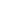 E.G. ENCOURAGE PHYSICAL PLAY THROUGH SPORTE.G. ENCOURAGE PHYSICAL PLAY THROUGH SPORTE.G. ENCOURAGE PHYSICAL PLAY THROUGH SPORTE.G. ENCOURAGE PHYSICAL PLAY THROUGH SPORTE.G. ENCOURAGE PHYSICAL PLAY THROUGH SPORTE.G. ENCOURAGE PHYSICAL PLAY THROUGH SPORTE.G. ENCOURAGE PHYSICAL PLAY THROUGH SPORTE.G. ENCOURAGE PHYSICAL PLAY THROUGH SPORTE.G. ENCOURAGE PHYSICAL PLAY THROUGH SPORTE.G. ENCOURAGE PHYSICAL PLAY THROUGH SPORTE.G. ENCOURAGE PHYSICAL PLAY THROUGH SPORTE.G. ENCOURAGE PHYSICAL PLAY THROUGH SPORTE.G. ENCOURAGE PHYSICAL PLAY THROUGH SPORTE.G. ENCOURAGE PHYSICAL PLAY THROUGH SPORTE.G. ENCOURAGE PHYSICAL PLAY THROUGH SPORTE.G. ENCOURAGE PHYSICAL PLAY THROUGH SPORTIS THERE ANY OTHER INFORMATION, WHICH MAY BE RELEVANT TO US? (E.g. FAMILY BACKGROUND, SPECIFIC NEEDS OF THE CHILD, ETC).  CONTINUE ON A SEPARATE SHEET IF NECESSARY.IS THERE ANY OTHER INFORMATION, WHICH MAY BE RELEVANT TO US? (E.g. FAMILY BACKGROUND, SPECIFIC NEEDS OF THE CHILD, ETC).  CONTINUE ON A SEPARATE SHEET IF NECESSARY.IS THERE ANY OTHER INFORMATION, WHICH MAY BE RELEVANT TO US? (E.g. FAMILY BACKGROUND, SPECIFIC NEEDS OF THE CHILD, ETC).  CONTINUE ON A SEPARATE SHEET IF NECESSARY.IS THERE ANY OTHER INFORMATION, WHICH MAY BE RELEVANT TO US? (E.g. FAMILY BACKGROUND, SPECIFIC NEEDS OF THE CHILD, ETC).  CONTINUE ON A SEPARATE SHEET IF NECESSARY.IS THERE ANY OTHER INFORMATION, WHICH MAY BE RELEVANT TO US? (E.g. FAMILY BACKGROUND, SPECIFIC NEEDS OF THE CHILD, ETC).  CONTINUE ON A SEPARATE SHEET IF NECESSARY.IS THERE ANY OTHER INFORMATION, WHICH MAY BE RELEVANT TO US? (E.g. FAMILY BACKGROUND, SPECIFIC NEEDS OF THE CHILD, ETC).  CONTINUE ON A SEPARATE SHEET IF NECESSARY.IS THERE ANY OTHER INFORMATION, WHICH MAY BE RELEVANT TO US? (E.g. FAMILY BACKGROUND, SPECIFIC NEEDS OF THE CHILD, ETC).  CONTINUE ON A SEPARATE SHEET IF NECESSARY.IS THERE ANY OTHER INFORMATION, WHICH MAY BE RELEVANT TO US? (E.g. FAMILY BACKGROUND, SPECIFIC NEEDS OF THE CHILD, ETC).  CONTINUE ON A SEPARATE SHEET IF NECESSARY.IS THERE ANY OTHER INFORMATION, WHICH MAY BE RELEVANT TO US? (E.g. FAMILY BACKGROUND, SPECIFIC NEEDS OF THE CHILD, ETC).  CONTINUE ON A SEPARATE SHEET IF NECESSARY.IS THERE ANY OTHER INFORMATION, WHICH MAY BE RELEVANT TO US? (E.g. FAMILY BACKGROUND, SPECIFIC NEEDS OF THE CHILD, ETC).  CONTINUE ON A SEPARATE SHEET IF NECESSARY.IS THERE ANY OTHER INFORMATION, WHICH MAY BE RELEVANT TO US? (E.g. FAMILY BACKGROUND, SPECIFIC NEEDS OF THE CHILD, ETC).  CONTINUE ON A SEPARATE SHEET IF NECESSARY.IS THERE ANY OTHER INFORMATION, WHICH MAY BE RELEVANT TO US? (E.g. FAMILY BACKGROUND, SPECIFIC NEEDS OF THE CHILD, ETC).  CONTINUE ON A SEPARATE SHEET IF NECESSARY.IS THERE ANY OTHER INFORMATION, WHICH MAY BE RELEVANT TO US? (E.g. FAMILY BACKGROUND, SPECIFIC NEEDS OF THE CHILD, ETC).  CONTINUE ON A SEPARATE SHEET IF NECESSARY.IS THERE ANY OTHER INFORMATION, WHICH MAY BE RELEVANT TO US? (E.g. FAMILY BACKGROUND, SPECIFIC NEEDS OF THE CHILD, ETC).  CONTINUE ON A SEPARATE SHEET IF NECESSARY.IS THERE ANY OTHER INFORMATION, WHICH MAY BE RELEVANT TO US? (E.g. FAMILY BACKGROUND, SPECIFIC NEEDS OF THE CHILD, ETC).  CONTINUE ON A SEPARATE SHEET IF NECESSARY.IS THERE ANY OTHER INFORMATION, WHICH MAY BE RELEVANT TO US? (E.g. FAMILY BACKGROUND, SPECIFIC NEEDS OF THE CHILD, ETC).  CONTINUE ON A SEPARATE SHEET IF NECESSARY.IS THERE ANY OTHER INFORMATION, WHICH MAY BE RELEVANT TO US? (E.g. FAMILY BACKGROUND, SPECIFIC NEEDS OF THE CHILD, ETC).  CONTINUE ON A SEPARATE SHEET IF NECESSARY.CONSENTS – By ticking the boxes below you give your permission for:(1) photographs to be taken of your child (to display within the scheme only / provide evidence for Care Inspectorate); (2) your child to attend spontaneous outings to local venues e.g. meadows.CONSENTS – By ticking the boxes below you give your permission for:(1) photographs to be taken of your child (to display within the scheme only / provide evidence for Care Inspectorate); (2) your child to attend spontaneous outings to local venues e.g. meadows.CONSENTS – By ticking the boxes below you give your permission for:(1) photographs to be taken of your child (to display within the scheme only / provide evidence for Care Inspectorate); (2) your child to attend spontaneous outings to local venues e.g. meadows.CONSENTS – By ticking the boxes below you give your permission for:(1) photographs to be taken of your child (to display within the scheme only / provide evidence for Care Inspectorate); (2) your child to attend spontaneous outings to local venues e.g. meadows.CONSENTS – By ticking the boxes below you give your permission for:(1) photographs to be taken of your child (to display within the scheme only / provide evidence for Care Inspectorate); (2) your child to attend spontaneous outings to local venues e.g. meadows.CONSENTS – By ticking the boxes below you give your permission for:(1) photographs to be taken of your child (to display within the scheme only / provide evidence for Care Inspectorate); (2) your child to attend spontaneous outings to local venues e.g. meadows.CONSENTS – By ticking the boxes below you give your permission for:(1) photographs to be taken of your child (to display within the scheme only / provide evidence for Care Inspectorate); (2) your child to attend spontaneous outings to local venues e.g. meadows.CONSENTS – By ticking the boxes below you give your permission for:(1) photographs to be taken of your child (to display within the scheme only / provide evidence for Care Inspectorate); (2) your child to attend spontaneous outings to local venues e.g. meadows.CONSENTS – By ticking the boxes below you give your permission for:(1) photographs to be taken of your child (to display within the scheme only / provide evidence for Care Inspectorate); (2) your child to attend spontaneous outings to local venues e.g. meadows.CONSENTS – By ticking the boxes below you give your permission for:(1) photographs to be taken of your child (to display within the scheme only / provide evidence for Care Inspectorate); (2) your child to attend spontaneous outings to local venues e.g. meadows.CONSENTS – By ticking the boxes below you give your permission for:(1) photographs to be taken of your child (to display within the scheme only / provide evidence for Care Inspectorate); (2) your child to attend spontaneous outings to local venues e.g. meadows.CONSENTS – By ticking the boxes below you give your permission for:(1) photographs to be taken of your child (to display within the scheme only / provide evidence for Care Inspectorate); (2) your child to attend spontaneous outings to local venues e.g. meadows.CONSENTS – By ticking the boxes below you give your permission for:(1) photographs to be taken of your child (to display within the scheme only / provide evidence for Care Inspectorate); (2) your child to attend spontaneous outings to local venues e.g. meadows.CONSENTS – By ticking the boxes below you give your permission for:(1) photographs to be taken of your child (to display within the scheme only / provide evidence for Care Inspectorate); (2) your child to attend spontaneous outings to local venues e.g. meadows.CONSENTS – By ticking the boxes below you give your permission for:(1) photographs to be taken of your child (to display within the scheme only / provide evidence for Care Inspectorate); (2) your child to attend spontaneous outings to local venues e.g. meadows.CONSENTS – By ticking the boxes below you give your permission for:(1) photographs to be taken of your child (to display within the scheme only / provide evidence for Care Inspectorate); (2) your child to attend spontaneous outings to local venues e.g. meadows.CONSENTS – By ticking the boxes below you give your permission for:(1) photographs to be taken of your child (to display within the scheme only / provide evidence for Care Inspectorate); (2) your child to attend spontaneous outings to local venues e.g. meadows.PhotographsPhotographsPhotographsPhotographsPhotographsPhotographsLocal OutingsLocal OutingsLocal OutingsLocal OutingsLocal OutingsLocal OutingsLocal OutingsBEFORE SIGNING THIS FORM PLEASE ENSURE THAT YOU HAVE READ, UNDERSTOOD AND SIGNED SASCS PRIVACY NOTICE WHICH DETAILS HOW THE DATA YOU PROVIDE WILL BE STORED AND USED DURING YOUR CHILD’S ATTENDANCE AT SASCS.  FULL DETAILS OF SASCS DATA PROTECTION POLICY IS AVAILABLE ON OUR WEBSITE. BEFORE SIGNING THIS FORM PLEASE ENSURE THAT YOU HAVE READ, UNDERSTOOD AND SIGNED SASCS PRIVACY NOTICE WHICH DETAILS HOW THE DATA YOU PROVIDE WILL BE STORED AND USED DURING YOUR CHILD’S ATTENDANCE AT SASCS.  FULL DETAILS OF SASCS DATA PROTECTION POLICY IS AVAILABLE ON OUR WEBSITE. BEFORE SIGNING THIS FORM PLEASE ENSURE THAT YOU HAVE READ, UNDERSTOOD AND SIGNED SASCS PRIVACY NOTICE WHICH DETAILS HOW THE DATA YOU PROVIDE WILL BE STORED AND USED DURING YOUR CHILD’S ATTENDANCE AT SASCS.  FULL DETAILS OF SASCS DATA PROTECTION POLICY IS AVAILABLE ON OUR WEBSITE. BEFORE SIGNING THIS FORM PLEASE ENSURE THAT YOU HAVE READ, UNDERSTOOD AND SIGNED SASCS PRIVACY NOTICE WHICH DETAILS HOW THE DATA YOU PROVIDE WILL BE STORED AND USED DURING YOUR CHILD’S ATTENDANCE AT SASCS.  FULL DETAILS OF SASCS DATA PROTECTION POLICY IS AVAILABLE ON OUR WEBSITE. BEFORE SIGNING THIS FORM PLEASE ENSURE THAT YOU HAVE READ, UNDERSTOOD AND SIGNED SASCS PRIVACY NOTICE WHICH DETAILS HOW THE DATA YOU PROVIDE WILL BE STORED AND USED DURING YOUR CHILD’S ATTENDANCE AT SASCS.  FULL DETAILS OF SASCS DATA PROTECTION POLICY IS AVAILABLE ON OUR WEBSITE. BEFORE SIGNING THIS FORM PLEASE ENSURE THAT YOU HAVE READ, UNDERSTOOD AND SIGNED SASCS PRIVACY NOTICE WHICH DETAILS HOW THE DATA YOU PROVIDE WILL BE STORED AND USED DURING YOUR CHILD’S ATTENDANCE AT SASCS.  FULL DETAILS OF SASCS DATA PROTECTION POLICY IS AVAILABLE ON OUR WEBSITE. BEFORE SIGNING THIS FORM PLEASE ENSURE THAT YOU HAVE READ, UNDERSTOOD AND SIGNED SASCS PRIVACY NOTICE WHICH DETAILS HOW THE DATA YOU PROVIDE WILL BE STORED AND USED DURING YOUR CHILD’S ATTENDANCE AT SASCS.  FULL DETAILS OF SASCS DATA PROTECTION POLICY IS AVAILABLE ON OUR WEBSITE. BEFORE SIGNING THIS FORM PLEASE ENSURE THAT YOU HAVE READ, UNDERSTOOD AND SIGNED SASCS PRIVACY NOTICE WHICH DETAILS HOW THE DATA YOU PROVIDE WILL BE STORED AND USED DURING YOUR CHILD’S ATTENDANCE AT SASCS.  FULL DETAILS OF SASCS DATA PROTECTION POLICY IS AVAILABLE ON OUR WEBSITE. BEFORE SIGNING THIS FORM PLEASE ENSURE THAT YOU HAVE READ, UNDERSTOOD AND SIGNED SASCS PRIVACY NOTICE WHICH DETAILS HOW THE DATA YOU PROVIDE WILL BE STORED AND USED DURING YOUR CHILD’S ATTENDANCE AT SASCS.  FULL DETAILS OF SASCS DATA PROTECTION POLICY IS AVAILABLE ON OUR WEBSITE. BEFORE SIGNING THIS FORM PLEASE ENSURE THAT YOU HAVE READ, UNDERSTOOD AND SIGNED SASCS PRIVACY NOTICE WHICH DETAILS HOW THE DATA YOU PROVIDE WILL BE STORED AND USED DURING YOUR CHILD’S ATTENDANCE AT SASCS.  FULL DETAILS OF SASCS DATA PROTECTION POLICY IS AVAILABLE ON OUR WEBSITE. BEFORE SIGNING THIS FORM PLEASE ENSURE THAT YOU HAVE READ, UNDERSTOOD AND SIGNED SASCS PRIVACY NOTICE WHICH DETAILS HOW THE DATA YOU PROVIDE WILL BE STORED AND USED DURING YOUR CHILD’S ATTENDANCE AT SASCS.  FULL DETAILS OF SASCS DATA PROTECTION POLICY IS AVAILABLE ON OUR WEBSITE. BEFORE SIGNING THIS FORM PLEASE ENSURE THAT YOU HAVE READ, UNDERSTOOD AND SIGNED SASCS PRIVACY NOTICE WHICH DETAILS HOW THE DATA YOU PROVIDE WILL BE STORED AND USED DURING YOUR CHILD’S ATTENDANCE AT SASCS.  FULL DETAILS OF SASCS DATA PROTECTION POLICY IS AVAILABLE ON OUR WEBSITE. BEFORE SIGNING THIS FORM PLEASE ENSURE THAT YOU HAVE READ, UNDERSTOOD AND SIGNED SASCS PRIVACY NOTICE WHICH DETAILS HOW THE DATA YOU PROVIDE WILL BE STORED AND USED DURING YOUR CHILD’S ATTENDANCE AT SASCS.  FULL DETAILS OF SASCS DATA PROTECTION POLICY IS AVAILABLE ON OUR WEBSITE. BEFORE SIGNING THIS FORM PLEASE ENSURE THAT YOU HAVE READ, UNDERSTOOD AND SIGNED SASCS PRIVACY NOTICE WHICH DETAILS HOW THE DATA YOU PROVIDE WILL BE STORED AND USED DURING YOUR CHILD’S ATTENDANCE AT SASCS.  FULL DETAILS OF SASCS DATA PROTECTION POLICY IS AVAILABLE ON OUR WEBSITE. BEFORE SIGNING THIS FORM PLEASE ENSURE THAT YOU HAVE READ, UNDERSTOOD AND SIGNED SASCS PRIVACY NOTICE WHICH DETAILS HOW THE DATA YOU PROVIDE WILL BE STORED AND USED DURING YOUR CHILD’S ATTENDANCE AT SASCS.  FULL DETAILS OF SASCS DATA PROTECTION POLICY IS AVAILABLE ON OUR WEBSITE. BEFORE SIGNING THIS FORM PLEASE ENSURE THAT YOU HAVE READ, UNDERSTOOD AND SIGNED SASCS PRIVACY NOTICE WHICH DETAILS HOW THE DATA YOU PROVIDE WILL BE STORED AND USED DURING YOUR CHILD’S ATTENDANCE AT SASCS.  FULL DETAILS OF SASCS DATA PROTECTION POLICY IS AVAILABLE ON OUR WEBSITE. BEFORE SIGNING THIS FORM PLEASE ENSURE THAT YOU HAVE READ, UNDERSTOOD AND SIGNED SASCS PRIVACY NOTICE WHICH DETAILS HOW THE DATA YOU PROVIDE WILL BE STORED AND USED DURING YOUR CHILD’S ATTENDANCE AT SASCS.  FULL DETAILS OF SASCS DATA PROTECTION POLICY IS AVAILABLE ON OUR WEBSITE. I DECLARE THE INFORMATION ON THIS FORM TO BE CORRECT TO THE BEST OF MY KNOWLEDGE.   IN SIGNING THIS FORM YOU ALSO GIVE PERMISSION FOR SASCS TO SPEAK TO THE HEAD TEACHER OF SCIENNES PRIMARY SCHOOL AS AND WHEN REQUIRED SHOULD INFORMATION REQUIRE TO BE SHARED TO SUPPORT YOUR CHILD’S ATTENDANCE AT SASCS.I DECLARE THE INFORMATION ON THIS FORM TO BE CORRECT TO THE BEST OF MY KNOWLEDGE.   IN SIGNING THIS FORM YOU ALSO GIVE PERMISSION FOR SASCS TO SPEAK TO THE HEAD TEACHER OF SCIENNES PRIMARY SCHOOL AS AND WHEN REQUIRED SHOULD INFORMATION REQUIRE TO BE SHARED TO SUPPORT YOUR CHILD’S ATTENDANCE AT SASCS.I DECLARE THE INFORMATION ON THIS FORM TO BE CORRECT TO THE BEST OF MY KNOWLEDGE.   IN SIGNING THIS FORM YOU ALSO GIVE PERMISSION FOR SASCS TO SPEAK TO THE HEAD TEACHER OF SCIENNES PRIMARY SCHOOL AS AND WHEN REQUIRED SHOULD INFORMATION REQUIRE TO BE SHARED TO SUPPORT YOUR CHILD’S ATTENDANCE AT SASCS.I DECLARE THE INFORMATION ON THIS FORM TO BE CORRECT TO THE BEST OF MY KNOWLEDGE.   IN SIGNING THIS FORM YOU ALSO GIVE PERMISSION FOR SASCS TO SPEAK TO THE HEAD TEACHER OF SCIENNES PRIMARY SCHOOL AS AND WHEN REQUIRED SHOULD INFORMATION REQUIRE TO BE SHARED TO SUPPORT YOUR CHILD’S ATTENDANCE AT SASCS.I DECLARE THE INFORMATION ON THIS FORM TO BE CORRECT TO THE BEST OF MY KNOWLEDGE.   IN SIGNING THIS FORM YOU ALSO GIVE PERMISSION FOR SASCS TO SPEAK TO THE HEAD TEACHER OF SCIENNES PRIMARY SCHOOL AS AND WHEN REQUIRED SHOULD INFORMATION REQUIRE TO BE SHARED TO SUPPORT YOUR CHILD’S ATTENDANCE AT SASCS.I DECLARE THE INFORMATION ON THIS FORM TO BE CORRECT TO THE BEST OF MY KNOWLEDGE.   IN SIGNING THIS FORM YOU ALSO GIVE PERMISSION FOR SASCS TO SPEAK TO THE HEAD TEACHER OF SCIENNES PRIMARY SCHOOL AS AND WHEN REQUIRED SHOULD INFORMATION REQUIRE TO BE SHARED TO SUPPORT YOUR CHILD’S ATTENDANCE AT SASCS.I DECLARE THE INFORMATION ON THIS FORM TO BE CORRECT TO THE BEST OF MY KNOWLEDGE.   IN SIGNING THIS FORM YOU ALSO GIVE PERMISSION FOR SASCS TO SPEAK TO THE HEAD TEACHER OF SCIENNES PRIMARY SCHOOL AS AND WHEN REQUIRED SHOULD INFORMATION REQUIRE TO BE SHARED TO SUPPORT YOUR CHILD’S ATTENDANCE AT SASCS.I DECLARE THE INFORMATION ON THIS FORM TO BE CORRECT TO THE BEST OF MY KNOWLEDGE.   IN SIGNING THIS FORM YOU ALSO GIVE PERMISSION FOR SASCS TO SPEAK TO THE HEAD TEACHER OF SCIENNES PRIMARY SCHOOL AS AND WHEN REQUIRED SHOULD INFORMATION REQUIRE TO BE SHARED TO SUPPORT YOUR CHILD’S ATTENDANCE AT SASCS.I DECLARE THE INFORMATION ON THIS FORM TO BE CORRECT TO THE BEST OF MY KNOWLEDGE.   IN SIGNING THIS FORM YOU ALSO GIVE PERMISSION FOR SASCS TO SPEAK TO THE HEAD TEACHER OF SCIENNES PRIMARY SCHOOL AS AND WHEN REQUIRED SHOULD INFORMATION REQUIRE TO BE SHARED TO SUPPORT YOUR CHILD’S ATTENDANCE AT SASCS.I DECLARE THE INFORMATION ON THIS FORM TO BE CORRECT TO THE BEST OF MY KNOWLEDGE.   IN SIGNING THIS FORM YOU ALSO GIVE PERMISSION FOR SASCS TO SPEAK TO THE HEAD TEACHER OF SCIENNES PRIMARY SCHOOL AS AND WHEN REQUIRED SHOULD INFORMATION REQUIRE TO BE SHARED TO SUPPORT YOUR CHILD’S ATTENDANCE AT SASCS.I DECLARE THE INFORMATION ON THIS FORM TO BE CORRECT TO THE BEST OF MY KNOWLEDGE.   IN SIGNING THIS FORM YOU ALSO GIVE PERMISSION FOR SASCS TO SPEAK TO THE HEAD TEACHER OF SCIENNES PRIMARY SCHOOL AS AND WHEN REQUIRED SHOULD INFORMATION REQUIRE TO BE SHARED TO SUPPORT YOUR CHILD’S ATTENDANCE AT SASCS.I DECLARE THE INFORMATION ON THIS FORM TO BE CORRECT TO THE BEST OF MY KNOWLEDGE.   IN SIGNING THIS FORM YOU ALSO GIVE PERMISSION FOR SASCS TO SPEAK TO THE HEAD TEACHER OF SCIENNES PRIMARY SCHOOL AS AND WHEN REQUIRED SHOULD INFORMATION REQUIRE TO BE SHARED TO SUPPORT YOUR CHILD’S ATTENDANCE AT SASCS.I DECLARE THE INFORMATION ON THIS FORM TO BE CORRECT TO THE BEST OF MY KNOWLEDGE.   IN SIGNING THIS FORM YOU ALSO GIVE PERMISSION FOR SASCS TO SPEAK TO THE HEAD TEACHER OF SCIENNES PRIMARY SCHOOL AS AND WHEN REQUIRED SHOULD INFORMATION REQUIRE TO BE SHARED TO SUPPORT YOUR CHILD’S ATTENDANCE AT SASCS.I DECLARE THE INFORMATION ON THIS FORM TO BE CORRECT TO THE BEST OF MY KNOWLEDGE.   IN SIGNING THIS FORM YOU ALSO GIVE PERMISSION FOR SASCS TO SPEAK TO THE HEAD TEACHER OF SCIENNES PRIMARY SCHOOL AS AND WHEN REQUIRED SHOULD INFORMATION REQUIRE TO BE SHARED TO SUPPORT YOUR CHILD’S ATTENDANCE AT SASCS.I DECLARE THE INFORMATION ON THIS FORM TO BE CORRECT TO THE BEST OF MY KNOWLEDGE.   IN SIGNING THIS FORM YOU ALSO GIVE PERMISSION FOR SASCS TO SPEAK TO THE HEAD TEACHER OF SCIENNES PRIMARY SCHOOL AS AND WHEN REQUIRED SHOULD INFORMATION REQUIRE TO BE SHARED TO SUPPORT YOUR CHILD’S ATTENDANCE AT SASCS.I DECLARE THE INFORMATION ON THIS FORM TO BE CORRECT TO THE BEST OF MY KNOWLEDGE.   IN SIGNING THIS FORM YOU ALSO GIVE PERMISSION FOR SASCS TO SPEAK TO THE HEAD TEACHER OF SCIENNES PRIMARY SCHOOL AS AND WHEN REQUIRED SHOULD INFORMATION REQUIRE TO BE SHARED TO SUPPORT YOUR CHILD’S ATTENDANCE AT SASCS.I DECLARE THE INFORMATION ON THIS FORM TO BE CORRECT TO THE BEST OF MY KNOWLEDGE.   IN SIGNING THIS FORM YOU ALSO GIVE PERMISSION FOR SASCS TO SPEAK TO THE HEAD TEACHER OF SCIENNES PRIMARY SCHOOL AS AND WHEN REQUIRED SHOULD INFORMATION REQUIRE TO BE SHARED TO SUPPORT YOUR CHILD’S ATTENDANCE AT SASCS.PARENT / GUARDIANSIGNATUREDATE